Об  утверждении     перечня имущества муниципального образованиясельского поселения «Кузьёль», предназначенного для передачи во владение и (или) в пользование субъектам малого и среднего предпринимательства и организациям, образующим инфраструктуру поддержки субъектов малого и среднего предпринимательстваВ соответствии Федеральным законом от 06.10.2003 N 131-ФЗ "Об общих принципах организации местного самоуправления в Российской Федерации", Федерального закона от 26.07.2006 N 135-ФЗ "О защите конкуренции", Федерального закона от 24.07.2007 N 209-ФЗ "О развитии малого и среднего предпринимательства в Российской Федерации", Положением о порядке владения, пользования и распоряжения муниципальным имуществом МО  СП «Кузьёль», утвержденным решением Совета СП «Кузьёль» № III-17/57 от 23.12.2013г.,Совет сельского поселения «Кузьёль» РЕШИЛ: 1.  Утвердить перечень имущества муниципального образования сельского поселения «Кузьёль», предназначенного для передачи во владение и (или) в пользование субъектам малого и среднего предпринимательства и организациям, образующим инфраструктуру поддержки субъектов малого и среднего предпринимательства согласно приложению.2. Настоящее постановление вступает в силу со дня его официального  обнародования.Глава сельского поселения «Кузьёль»                                               В.П.ШакироваПриложение  Решению совета  СП «Кузьёль» от 27.04.2021 г №I-34/102Перечень имущества муниципального образования сельского поселения «Кузьёль», предназначенного для передачи во владение и (или) в пользование субъектам малого и среднего предпринимательства и организациям, образующим инфраструктуру поддержки субъектов малого и среднего предпринимательства«Кузьёль» сикт овмöдчöминса Сöвет «Кузьёль» сикт овмöдчöминса Сöвет «Кузьёль» сикт овмöдчöминса Сöвет 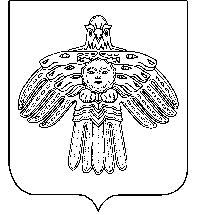 Совет сельского поселения «Кузьёль»Совет сельского поселения «Кузьёль»РЕШЕНИЕПОМШУÖМот27 апреля 2021 г.№ № I-34/102          (Республика Коми , п. Кузьёль)         (Республика Коми , п. Кузьёль)         (Республика Коми , п. Кузьёль)№
п/пВид объекта 
учета    
(здание,   
строение,  
сооружение, 
земельный  
участок,   
нежилое   
помещение,  
оборудование,
машина,   
механизм,  
установка,  
транспортное 
средство)  Местонахождение (адрес)  
объекта учетаТехнические  
характеристики
объекта учета,
год постройки 
(выпуска),  
кадастровый  
номер и т.д. Цель     
использования
объекта при 
сдаче его в 
аренду в   
соответствии 
с      
назначением 
объекта учетаПримечание 
(в том числе
сведения по 
обременению)1 2      3      4       5      6      1. Нежилое здание – здание токарного цеха, общая полезная площадь 110,3 кв.м.168172, Республика Коми, Койгородский район, пст. Кузьёль, д.27кадастровый номер 11:02:1901001:236 общая полезная площадь 110,3 кв.м.В производственных нуждах